Aulas Remotas 4º Bimestre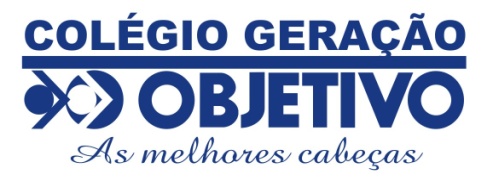 -----------------------------------------------------------------------------------------------------------------------PLANO DE ESTUDOS – PERÍODO 26/10 A 30/10/2020                      Professora: Sarine SalesPeríodo: 26 a 30/10/2020Turma: 2º AnoAulas: 2CRONOGRAMA DA AULAColégio Geração ObjetivoData: 30/10/2020Disciplina: Língua InglesaProfessora: SarinePauta do dia:Verificação da aprendizagem.Correção no Google Classroom (Apostila do 3º BimestreApostila do 4º Bimestre.Vídeo aula;Aula gravada no Google Meet.ORIENTAÇÕES:Na apostila do 4º Bim, página  2 e 3 os alunos ouvirão o Listening e farão a interpretação textual. Na página 4, o professor irá explorar o desenho sobre a trajetória do navio Mayflower: Como será que foi a viagem? Quantas pessoas estavam no navio? Qual é o país de onde o navio partiu? E o país onde ele atracou?  Os alunos deverão recortar os nomes dos países, que estão na página 41 do caderno, e colá-los nos lugares correspondentes.Na página 5, exercício 3 encontre e pinte: A família está preparada para viajar até a casa dos tios, mas terá de encontrar o caminho correto. Os alunos deverão colorir as setas indicativas. Na mesma página, exercício 4 os alunos deverão escrever a resposta à pergunta Where are you from? e desenhar algo sobre o país em que nasceram. Este assunto já foi abordado no início da lição.Abordar os Personal Pronuns e possivelmente trabalhar a página INSTRUÇÔES DE ESTUDO:Caro Aluno!Se organize:1 – Tenha um lugar para estudar;2 – Observe o horário das aulas semanais;3 – Organize o material antes de iniciar o estudo (lápis, borracha, folha de rascunho, caderno e apostila);4 – Fazer a leitura e interpretação dos textos. 5 – Grifar as partes importantes.6-Resolver os exercícios seguindo as orientações da pauta.7 - Postar as resoluções dos exercícios na plataforma do Google Classroom. na data estabelecida para a entrega da atividade.8- Tirar as dúvidas com a professora através do privado no whatsapp.9 - Participar das reuniões do google meet através do link enviado no whatsapp no início da aula.10 – Realizar a correção dos exercícios através do Google Classroom.Good Job!!!Teacher Sarine Sales 